                       Actividad   jueves 2 de abril 2020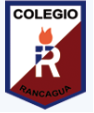 Objetivo Transversales   Apreciar reproducciones artísticas a través de la música.Núcleo: Lenguaje artístico.Objetivo Aprendizaje: reproducir mediante la memoria la canción.Escuchar  y memorizar la canción “Son las notas musicales”.https://www.youtube.com/watch?v=K7WloQpRCXM Sres. Apoderados La canción se reproduce,  la escuchan y comentan  de qué trata. Nuevamente colocarla, repetir varias veces, posiblemente no la recordara inmediatamente.Se repite varias veces en el día y en  la semana. Una vez que se la aprendió debe cantarla a la familia. O grabar un video para cuando volvamos al  mostrar en la sala de clases.                      Muchas Gracias por su compresión y dedicación                                     Atentamente                           Educadora  Lucía Vargas. 